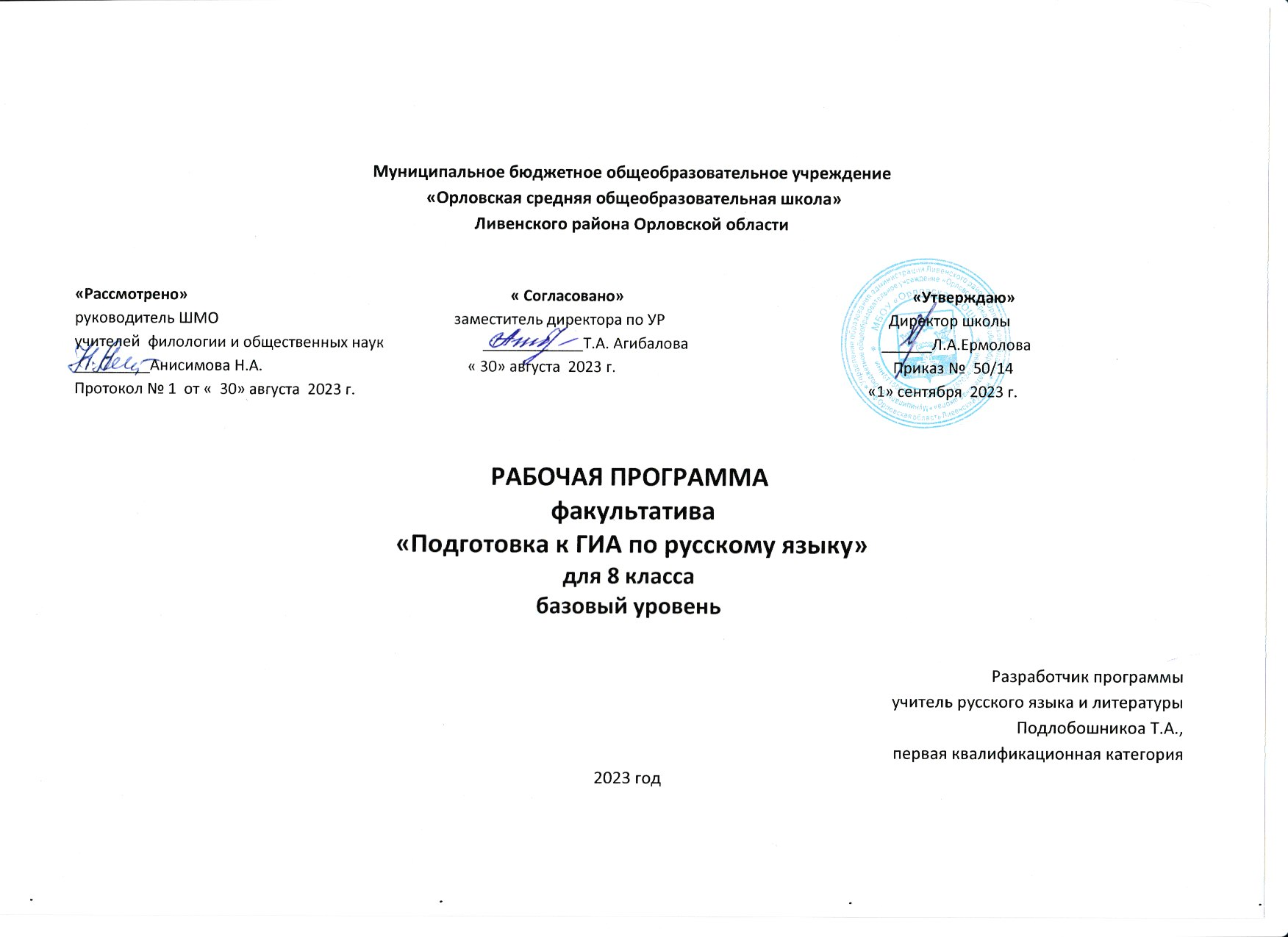    Планируемые результатыЛичностные результаты: 1) понимание русского языка как одной из основных национально-культурных ценностей русского народа, определяющей роли родного языка в развитии интеллектуальных, творческих способностей и моральных качеств личности, его значения в процессе получения школьного образования;2) осознание эстетической ценности русского языка; уважительное отношение к родному языку, гордость за него; потребность сохранить чистоту русского языка как явления национальной культуры; стремление к речевому самосовершенствованию;3) достаточный объём словарного запаса и усвоенных грамматических средств для свободного выражения мыслей и чувств в процессе речевого общения; способность к самооценке на основе наблюдения за собственной речью.Метапредметные результаты: I) владение всеми видами речевой деятельности:адекватное понимание информации устного и письменного сообщения;владение разными видами чтения;способность извлекать информацию из различных источников, включая средства массовой информации, компакт-диски учебного назначения, ресурсы Интернета;овладение приёмами отбора и систематизации материала на определённую тему; умение вести самостоятельный поиск информации, её анализ и отбор; способность к преобразованию, сохранению и передаче информации, полученной в результате чтения или аудирования, с помощью технических средств и информационных технологий;способность определять цели предстоящей учебной деятельности (индивидуальной и коллективной), последовательность действий, оценивать достигнутые результаты и адекватно формулировать их в устной и письменной форме;способность свободно, правильно излагать свои мысли в устной и письменной форме;умение выступать перед аудиторией сверстников с небольшими сообщениями, докладом;2) применение приобретённых знаний, умений и навыков в повседневной жизни; способность использовать родной язык как средство получения знаний по другим учебным предметам, применять полученные знания, умения и навыки анализа языковых явлений на межпредметном уровне (на уроках иностранного языка, литературы и др.);3) коммуникативно-целесообразное взаимодействие с окружающими людьми в процессе речевого общения, совместного выполнения какой-либо задачи, участия в спорах, обсуждениях; овладение национально-культурными нормами речевого поведения в различных ситуациях формального и неформального межличностного и межкультурного общения.Предметные результаты: 1) представление о русском языке как языке русского народа, государственном языке Российской Федерации, средстве межнационального общения, консолидации и единения народов России; о связи языка и культуры народа; роли родного языка в жизни человека и общества;2) понимание определяющей роли языка в развитии интеллектуальных и творческих способностей личности, при получении образования, а также роли русского языка в процессе самообразования;3) владение всеми видами речевой деятельности:аудирование и чтение:адекватное понимание информации устного и письменного сообщения (цели, темы текста, основной и дополнительной информации);владение разными видами чтения (поисковым/просмотровым, ознакомительным, изучающим) текстов разных стилей и жанров;владение умениями информационной переработки прочитанного текста (план, тезисы), приёмами работы с книгой, периодическими изданиями;способность свободно пользоваться словарями различных типов, справочной литературой, в том числе и на электронных носителях;адекватное восприятие на слух текстов разных стилей и жанров; владение различными видами аудирования (с полным пониманием аудиотекста, с пониманием основного содержания, с выборочным извлечением информации);умение сравнивать речевые высказывания с точки зрения их содержания, принадлежности к определённой функциональной разновидности языка и использованных языковых средств;говорение и письмо:умение воспроизводить в устной и письменной форме прослушанный или прочитанный текст с заданной степенью свёрнутости (пересказ, план, тезисы);способность свободно, правильно излагать свои мысли в устной и письменной форме, соблюдать нормы построения текста (логичность, последовательность, связность, соответствие теме и др.), адекватно выражать своё отношение к фактам и явлениям окружающей действительности, к прочитанному, услышанному, увиденному;умение создавать устные и письменные тексты разных типов  и стилей речи с учётом замысла, адресата и ситуации общения; создавать тексты различных жанров (рассказ, отзыв, письмо, расписка, доверенность, заявление), осуществляя при этом осознанный выбор и организацию языковых средств в соответствии с коммуникативной задачей;владение различными видами монолога и диалога; выступление перед аудиторией сверстников с небольшими сообщениями, докладом;соблюдение в практике речевого общения основных орфоэпических, лексических, грамматических норм современного русского литературного языка; стилистически корректное использование лексики и фразеологии; соблюдение в практике письма основных правил орфографии и пунктуации;способность участвовать в речевом общении с соблюдением норм речевого этикета; уместно пользоваться внеязыковыми средствами общения в различных жизненных ситуациях общения; осуществление речевого самоконтроля; способность оценивать свою речь с точки зрения её содержания, языкового оформления и эффективности в достижении поставленных коммуникативных задач; умение находить грамматические и речевые ошибки, недочёты, исправлять их; совершенствовать и редактировать собственные тексты;4) усвоение основ научных знаний о родном языке; понимание взаимосвязи его уровней и единиц;5) освоение базовых понятий лингвистики: лингвистика и её основные разделы; язык и речь, речевое общение, речь устная и письменная; монолог и диалог; ситуация речевого общения; функционально-смысловые типы речи (повествование, описание, рассуждение); текст; основные единицы языка, их признаки и особенности употребления в речи;6) проведение различных видов анализа слова (фонетический, морфемный, словообразовательный, лексический, морфологический), синтаксического анализа словосочетания и предложения; анализ текста с точки зрения его содержания, основных признаков и структуры, принадлежности к определённым функциональным разновидностям языка, особенностей языкового оформления, использования выразительных средств языка;7) осознание эстетической функции родного языка, способность оценивать эстетическую сторону речевого высказывания при анализе текстов художественной литературы.СОДЕРЖАНИЕ ПРОГРАММЫТема 1.  Построение сжатого изложенияСжатое изложение. Содержательные и языковые способы сокращения текста. Построение сжатого изложения. Редактирование изложения. Тема 2. Средства выразительности речиБогатые  возможности русского языка. Средства выразительности: лексические (синонимы, антонимы, паронимы, многозначные слова, фразеологизмы, стилистически окрашенная лексика, термины, диалектизмы и др.); словообразовательные (стилистически окрашенные суффиксы и приставки); морфологические (различные морфологические варианты); синтаксические (неполные и односоставные предложения, ряды однородных членов, сравнительные обороты, вводные конструкции и др.); специальные изобразительно-выразительные средства (звуковые, лексические – тропы, средства экспрессивного синтаксиса). Анализ текста с точки зрения использования в нём средств выразительности.  Тема 3. Стилистика русского языкаСтили русского литературного языка: научный, официально-деловой, публицистический, разговорный; стиль художественной литературы. Виды стилистической окраски слов: функционально-стилистическая и эмоционально-экспрессивная. Выбор и организация языковых средств в соответствии с темой, целями, сферой и ситуацией общения.  Тема 4.  Нормы русской орфографииПравописание корня слова. Правописание приставок. Правописание суффиксов. Правописание н – нн в различных частях речи. Текстовые иллюстрации орфографических норм. Тема 5. Морфемика и словообразование.Виды морфем. Корень. Однокоренные слова. Словообразовательные и словоизменительные морфемы. Основа слова. Окончание. Приставка, суффикс как словообразовательные морфемы. Морфемный и словообразовательный анализы слова.Основные способы образования слов.Тема 6. Морфология.Система частей речи в русском языке. Принципы выделения частей речи: общее грамматическое значение, морфологические признаки, синтаксическая роль.Самостоятельные и служебные части речи. Тема 7.  Синтаксические и пунктуационные нормыСловосочетание. Предложение. Простое осложнённое предложение. Сложное предложение. Знаки препинания в простом осложнённом предложении. Знаки препинания в сложносочинённом предложении. Знаки препинания в сложноподчинённом предложении. Текстовые иллюстрации синтаксических и пунктуационных норм.  Тема 8. Построение сочинения-рассужденияСочинение-рассуждение на лингвистическую тему. Разработка содержания. Подбор обоснования лингвистического положения. Подбор примеров для обоснования  лингвистического положения.Сочинение-рассуждение, связанное с анализом содержания текста. Понимание смысла текста и его фрагмента. Примеры-аргументы, доказывающие правильность понимания текста. Композиционное оформление сочинения. Речевое оформление сочинения. Тематическое планирование№ п/пТемаКол-во часов1Построение сжатого изложения62Средства выразительности речи23Стилистика русского языка24Нормы русской орфографии45Морфемика и словообразование.16Морфология.17Синтаксические и пунктуационные нормы108Построение сочинения-рассуждения79Итого34